ПРОЕКТ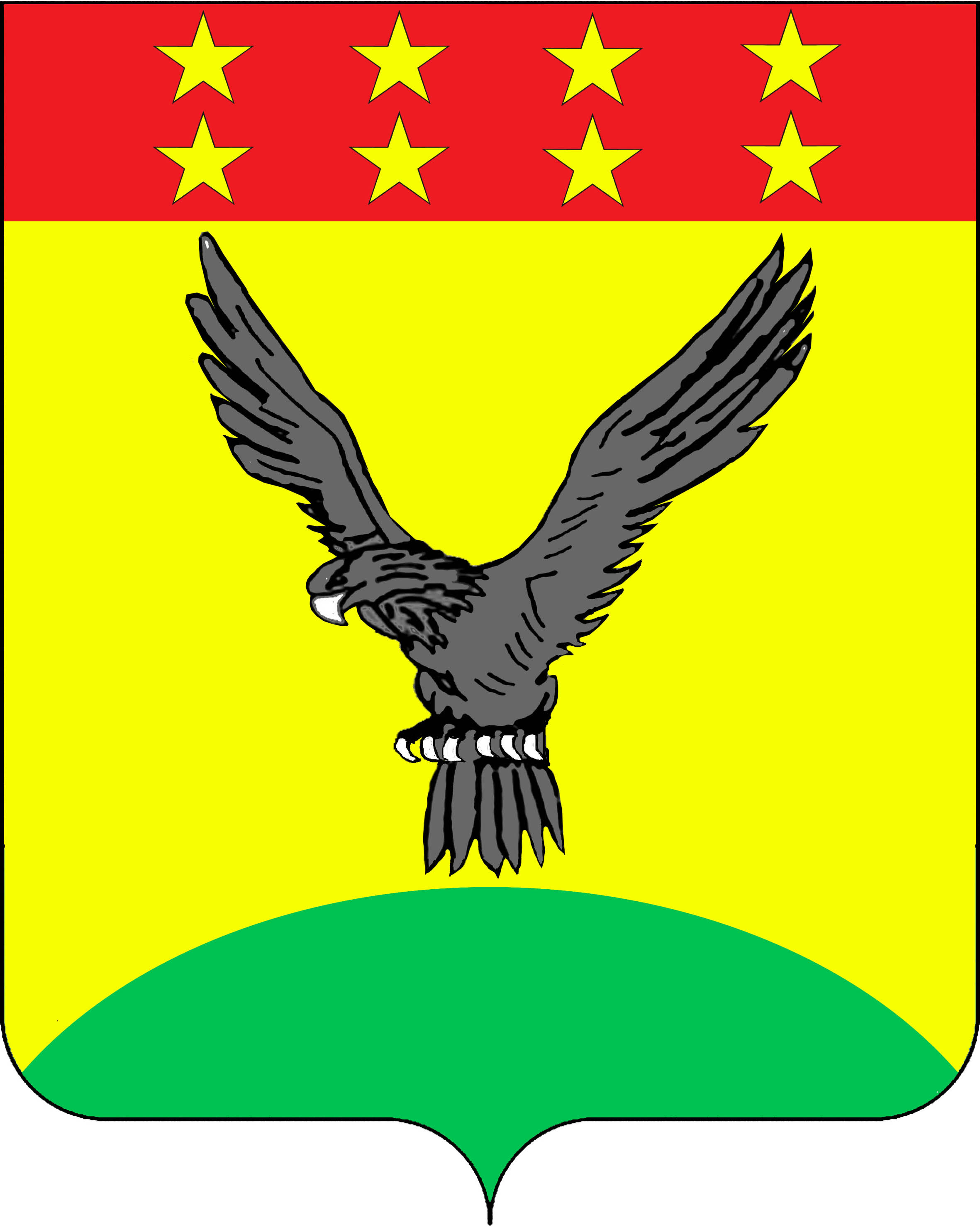 АДМИНИСТРАЦИЯ БРАТСКОГО СЕЛЬСКОГО ПОСЕЛЕНИЯ ТИХОРЕЦКОГО РАЙОНАПОСТАНОВЛЕНИЕот                                                                                                                           №поселок БратскийОб утверждении Порядка формирования и представления главными администраторами доходов бюджета Братского сельского поселения Тихорецкого района прогноза поступления доходов бюджета Братского сельского  поселения Тихорецкого района и аналитических материалов по исполнению бюджета Братского сельского поселения Тихорецкого района в части доходов бюджета Братского сельского поселения Тихорецкого района В соответствии со статьей 1601 Бюджетного кодекса Российской Федерации, постановлением главы администрации (губернатора) Краснодарского края от 28 марта 2013 г. № 301 "Об утверждении Порядка осуществления государственными органами Краснодарского края и (или) находящимися в их ведении казенными учреждениями бюджетных полномочий главных администраторов доходов бюджетов бюджетной системы Российской Федерации" и  постановлением администрации Братского сельского поселения Тихорецкого района от 19 декабря 2019 года № 134 «Об утверждении Порядка осуществления администрацией Братского сельского поселения Тихорецкого района и (или) находящимися в ее ведении казенными учреждениями бюджетных полномочий главных администраторов доходов бюджетов бюджетной системы Российской Федерации», учитывая приказ министерства финансов Краснодарского края от 31 мая 2022 года № 199 «Об утверждении порядка формирования и представления главными администраторами доходов бюджета Краснодарского края прогноза поступления доходов бюджета Краснодарского края и аналитических материалов по исполнению бюджета Краснодарского края в части доходов бюджета Краснодарского края» и после согласования с главными  администраторами доходов бюджета Братского сельского поселения Тихорецкого района п о с т а н о в л я ю: 1. Утвердить Порядок формирования и представления главными администраторами доходов бюджета Братского сельского поселения Тихорецкого района прогноза поступления доходов бюджета Братского сельского поселения Тихорецкого района и аналитических материалов по исполнению бюджета Братского сельского поселения Тихорецкого района в части доходов бюджета Братского сельского поселения Тихорецкого района согласно приложению к настоящему постановлению.2. Рекомендовать федеральным органам государственной власти, являющимся главными администраторами доходов бюджета Братского сельского поселения Тихорецкого района, представлять в администрацию Братского сельского поселения Тихорецкого района прогноз поступления доходов бюджета Братского сельского поселения Тихорецкого района и аналитические материалы по исполнению доходов бюджета Братского сельского поселения Тихорецкого района по налоговым и неналоговым доходам бюджета Братского сельского поселения Тихорецкого района по формам и в сроки, предусмотренные Порядком, утвержденным настоящим постановлением.3. Главному специалисту администрации Братского сельского поселения Тихорецкого района Матвиец А.П. обеспечить официальное опубликование настоящего постановления в газете «Тихорецкие вести» (без приложений), на официальном сайте газеты «Тихорецкие вести» в информационно-телекоммуникационной сети «Интернет» (с приложениями), и также его размещение на официальном сайте администрации Братского сельского поселения Тихорецкого района в информационно-телекоммуникационной сети «Интернет».4. Контроль за выполнением настоящего постановления оставляю за собой.5. Постановление вступает в силу со дня его официального опубликования.Глава Братского сельского поселения Тихорецкого района                                                                               Р.Г.ТоликоПриложениеУТВЕРЖДЕНпостановлением администрацииБратского сельского поселенияТихорецкого районаот __________ №______Порядокформирования и представления главными администраторами доходов бюджета Братского сельского поселения Тихорецкого района  прогноза поступления доходов бюджета Братского сельского поселения Тихорецкого района  и аналитических материалов по исполнению бюджета Братского сельского поселения Тихорецкого района  в части доходов бюджета Братского сельского поселения Тихорецкого района 1. Общие положения1.1. Настоящий Порядок определяет сроки, а также правила формирования и представления главными администраторами доходов бюджета Братского сельского поселения Тихорецкого района (далее – главные администраторы доходов) прогноза поступления доходов бюджета Братского сельского поселения Тихорецкого района (далее – прогноз поступления) и аналитических материалов по исполнению бюджета Братского сельского поселения Тихорецкого района (далее – аналитические материалы) по налоговым и неналоговым доходам бюджета Братского сельского поселения Тихорецкого района.1.2. Прогноз поступления и аналитические материалы формируются и представляются главными администраторами доходов в администрацию Братского сельского поселения Тихорецкого района (далее – администрация) в целях формирования проекта решения о бюджете Братского сельского поселения Тихорецкого района (далее — решение о бюджете) на очередной финансовый год, проекта решения о внесении изменений в решение о бюджете на текущий финансовый год. 1.3. Прогноз поступления формируется по всем видам (подвидам) налоговых и неналоговых доходов, закрепленным за главным администратором доходов согласно правовому акту о наделении его соответствующими полномочиями и в соответствии с методикой прогнозирования поступлений доходов в бюджеты бюджетной системы Российской Федерации соответствующего главного администратора доходов, принятой в соответствии с общими требованиями к методике прогнозирования поступлений доходов в бюджеты бюджетной системы Российской Федерации, утвержденными постановлением Правительства Российской Федерации от 23 июня 2016 г. № 574 «Об общих требованиях к методике прогнозирования поступлений доходов в бюджеты бюджетной системы Российской Федерации».1.4. Прогноз поступления по налоговым и неналоговым доходам бюджета Братского сельского поселения Тихорецкого района в целях формирования проекта решения о бюджете на очередной финансовый год формируется по форме согласно приложению 1 к настоящему Порядку.Прогноз поступления по налоговым и неналоговым доходам бюджета Братского сельского поселения Тихорецкого района в целях формирования проекта решения о внесении изменений в решение о бюджете на текущий финансовый год формируется по форме согласно приложению 2 к настоящему Порядку.Аналитические материалы по налоговым и неналоговым доходам бюджета Братского сельского поселения Тихорецкого района  формируются по форме согласно приложению 3 к настоящему Порядку.1.5. Сроки представления прогноза поступления в целях формирования проекта решения о бюджете на очередной финансовый год определяются в соответствии с пунктом 10 Графика составления проекта решения о бюджете Братского сельского поселения Тихорецкого района на очередной финансовый год , утвержденного постановлением администрации Братского сельского поселения Тихорецкого района от 5 августа 2015 года № 128 «О порядке составления проекта бюджета Братского сельского поселения Тихорецкого района на очередной финансовый год»1.6. Сроки представления прогноза поступления в целях формирования проекта решения о внесении изменений в решение о бюджете на текущий финансовый год доводятся письмом администрации до соответствующих главных администраторов доходов по видам (подвидам) доходов, в отношении которых планируется внесение соответствующих изменений.2. Порядок представления прогноза поступленияи аналитических материалов2.1. Администрация после получения от главного администратора доходов прогноза поступления и аналитических материалов рассматривает прогноз поступления на предмет соответствия бюджетному законодательству, в том числе общим требованиям, правовым основаниям возникновения источников доходов, требованиям настоящего Порядка, и при отсутствии замечаний принимает прогноз поступления.При наличии замечаний к прогнозу поступления направляет главному администратору доходов информацию о несоответствии прогноза поступления бюджетному законодательству и необходимости его доработки.Главный администратор доходов в течение двух рабочих дней со дня получения информации от администрации о несоответствии прогноза поступления бюджетному законодательству вносит изменения в соответствии с направленными администрацией замечаниями и повторно представляет прогноз поступления на рассмотрение.2.2. Администрация в течение трех рабочих дней со дня получения доработанного прогноза поступления обеспечивает его рассмотрение, принятие или отклонение в соответствии с пунктом 2.1 настоящего Порядка.2.3.Аналитические материалы представляются одновременно с прогнозом поступления.Прогноз поступления и аналитические материалы направляются главными администраторами доходов в администрацию с сопроводительным письмом за подписью руководителя (уполномоченного должностного лица).2.4. Администрация в течение семи рабочих дней после принятия Советом администрации Братского сельского поселения Тихорецкого района решения о бюджете на очередной финансовый год доводит письмом до главных администраторов доходов показатели решения о бюджете на очередной финансовый год или о внесении изменений в решение о бюджете на текущий финансовый год.В случае несоответствия прогноза поступления показателям решения о бюджете на очередной финансовый год или о внесении изменений в решение о бюджете  на текущий финансовый год администрация в течение пяти рабочих дней после истечения срока, установленного в абзаце первом настоящего пункта, обеспечивает доработку прогноза поступления.Доработанные администрацией показатели прогноза поступления должны соответствовать показателям решения о бюджете на очередной финансовый год или о внесении изменений в решение о бюджете на текущий финансовый год.Глава Братского сельского поселенияТихорецкого района                                                                              Р.Г.Толико